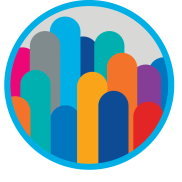 第４２期日豪青年相互訪問団員候補申込書（記入しないで下さい）　　　　　　　　　　　　　　　　　年　　月　　日
フリガナ受験者名　　　　　　　　　　　　　　　　　　英文表記（　　　　　　　　　　　　　　　）（＊パスポート記載のとおり）※団員に確定後パスポートの写しを提出してください。生年月日西暦　　　　年　　　月　　　日　（　　　歳）　男・女血液型（　　　）（〒　　　　　　　　）現住所　　　　　　　　　　　　　　　　　　　　　　　　　　　　電話番号：　　　　　　　　　　　　　　　　  　（自宅・勤務先）　　　　携帯電話：　　　　　　　　　　　　　　　　　　  　　　　　　E-mail：　　　　　　　　　　　　　　　　　　   　　　　　　Fax：　　　　　　　　　　　　　　　　　　　   　　　勤務先　　　　　　　　　　　　　　　　　　　　　　　　（職種：　　　　　　　）学校名　　　　　　　　　　　　　　　　　　（　　年生）趣味・特技　　　　　　　　　　　　　　　　　　　　　　　　資格　　　　　　　　　　　　　　　　　　　　　　　　　家族構成　　　　　　　　　　　　　　　　　　　　　　　　『申込者情報』食べ物又はその他のアレルギーがありますか？　　　　☐はい　☐いいえアレルギーが有る場合その種類をお書き下さい。（　　　　　　　　　　　　　　）タバコは吸いますか？　　　　　　　　　　　　　　　☐はい　☐いいえ同居の家族でタバコを吸う方がいますか？　　　　　　☐はい　☐いいえ居宅内でペットを飼っていますか？　　　　　　　　　☐はい　☐いいえペットを飼っている場合その種類をお書き下さい。（　　　　　　　　　　　　　　）持病が有る場合は病名と程度をお書きください。無い場合はなしとお書きください。（　　　　　　　　　　　　　　　　　　　　　　　　　　　　　　　　　　　）ホームスティの受入について予めお知らせしたいこと、要望事項はありますか？英語能力について（複数回答可）　　☐全く喋れません　☐少し話す事が出来ます☐ほとんど話す事が出来ます　☐読むことと書く事は出来ます豪州について何に興味がありますか？ロータリークラブ推薦書（青年のみ）当クラブは、上記の申込者を日豪青年相互訪問団員として推薦いたします。年　　月　　日推薦ロータリークラブ名：　　　　　　　　　　　　　　　会長　　　　　　　　　　　　　※推薦ロータリークラブ会長の署名は、申込後で結構です。まずは、申込書を地区事務所へE-mail又はＦＡＸしてください。※お預かりした個人情報は、当委員会及び豪州側委員会からのご連絡やプログラムのご案内やご質問に対する回答として、電子メールや資料のご送付に利用いたします。これらの個人情報はご提供いただく際の目的以外では利用いたしません。当委員会は、申込者よりお預かりした個人情報を適切に管理し、次のいずれかに該当する場合を除き、個人情報を第三者に開示いたしません。
「申込者の同意がある場合・申込者がプログラムへ参加するに当たり当委員会及豪州委員会が業務を委託する業者に対して開示する場合・法令に基づき開示することが必要である場合」受験申込番号氏名英文年齢続柄職業